                                                ΔΕΛΤΙΟ ΤΥΠΟΥ   Ενημερώνουμε τους κατόχους κτηνοτροφικών εκμεταλλεύσεων αιγοπροβάτων ότι ξεκινά η λειτουργία της Ζωαγοράς Κοπανακίου.Οι ενδιαφερόμενοι κτηνοτρόφοι προκειμένου να μπουν στο χώρο συγκέντρωσης πρέπει να έχουν μαζί τους έγγραφη άδεια μετακίνησης των ζώων τους από την εκτροφή τους προς το χώρο συγκέντρωσης, η οποία εκδίδεται από το Αγροτικό Κτηνιατρείο στο οποίο ανήκουν.Τα ζώα που μετακινούνται πρέπει να φέρουν την κατάλληλη σήμανση για την περίσταση και να τους έχουν τοποθετηθεί τα κατάλληλα εντομοαπωθητικά για την πρόληψη του καταρροϊκού πυρετού των αιγοπροβάτων.Για περισσότερες πληροφορίες οι ενδιαφερόμενοι μπορούν να απευθύνονται κατά τις εργάσιμες ημέρες και ώρες :Στη Δ/νση Αγροτικής Οικονομίας και Κτηνιατρικής Τριφυλίας στην Κυπαρισσία, 2ος όροφος, Τμήμα Κτηνιατρικής, Τηλ: 2761361512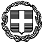 ΕΛΛΗΝΙΚΗ ΔΗΜΟΚΡΑΤΙΑΠΕΡΙΦΕΡΕΙΑ ΠΕΛ/ΣΟΥΓΕΝΙΚΗ ΔΙΕΥΘΥΝΣΗ ΠΕΡ/ΚΗΣ ΑΓΡΟΤΙΚΗΣ ΟΙΚΟΝΟΜΙΑΣ ΚΑΙ ΚΤΗΝΙΑΤΡΙΚΗΣΔ/ΝΣΗ ΑΓΡΟΤΙΚΗΣ ΟΙΚΟΝΟΜΙΑΣ ΚΑΙ ΚΤΗΝ/ΚΗΣ ΤΡΙΦΥΛΙΑΣ ΠΕΡΙΦΕΡΕΙΑΚΗΣ ΕΝΟΤΗΤΑΣ ΜΕΣΣΗΝΙΑΣΚΥΠΑΡΙΣΣΙΑΤΜΗΜΑ ΚΤΗΝΙΑΤΡΙΚΗΣΚυπαρισσία  8-2-2022